                                                             Российская  Федерация муниципальное бюджетное дошкольное образовательное учреждение «Детский сад № 246»   _________________________________________________________________660112, г. Красноярск, ул. Воронова, д.23 «А», т- 224-48-13 email – dou_246@mail.ruОГРН 1032402641314  ИНН 2465057980 КПП 246501001ОТЧЁТ ПРОФСОЮЗНОГО КОМИТЕТА  МБДОУ № 246 ЗА 2017г.    На сегодняшний день в первичной профсоюзной организации МБДОУ     № 246 насчитывается 41 человек, что составляет  69,49 % от всего коллектива. За отчётный период  работа профсоюзного комитета  была направлена на:- социальное партнерство (заключение коллективного договора);  - создание благоприятных условий труда, быта и отдыха членов Профсоюза в соответствии с Уставом Профсоюза;- укрепление единства и повышение эффективности деятельности профсоюзной организации (вовлечение новых членов Профсоюза, информационная работа); - организацию и проведение культурно-массовых  и спортивных мероприятий; - информационную работу.Администрация учреждения при разработке нормативно-правовых актов, затрагивающих социально-трудовые права работников, учитывает мнение профсоюза.  Представители профсоюза входят в состав всех комиссий. Профсоюзный комитет высказывает свое мнение руководителю детского сада по соблюдению трудового законодательства в вопросах нормирования и оплаты труда, предоставлению отпусков, установлению материальных поощрений работникам.  Вся деятельность первичной профсоюзной организации МБДОУ  детского сада опирается на нормативную базу.   Профсоюзный комитет свою работу строит на принципах социального партнерства и сотрудничества с администрацией  детского сада, решения всех вопросов путем конструктивного диалога в интересах работников детского сада. Между администрацией детского сада,  трудовым коллективом, профсоюзной организацией заключен  коллективный договор для защиты прав работников ДОУ. Под постоянным  контролем находится правильность заполнения  трудовых  книжек.  Мероприятия проводимые  профсоюзным комитетом:1. Учёт и сохранность документов первичной профсоюзной организации.2. Решение  уставных задач профсоюза по представительству и защите социально-трудовых прав и профессиональных интересов членов профсоюза.  3. Утверждение  локальных  актов,  согласование  инструкций  по  охране   труда и технике безопасности, графиков дежурств.4. Составление плана на новый учебный год.5.Участие в аттестации педагогических работников детского сада                              6. Согласование  графиков отпусков.7. Сверка учёта членов профсоюза.8. Организация  приёма в профсоюз работников дошкольного учреждения.                                                                                                    9. Подготовка статистического отчёта о профсоюзной организации ДОУ.10.  Проверка наличия трудовых договоров с работниками, порядок их заключения, содержание,  правильности  заполнения трудовых книжек.11. Составление  перечня  юбилейных  дат,  дней  рождений  членов коллектива.  Организация поздравлений членов коллектива с днём рождения и с юбилеями. Подготовка и проведение праздничных мероприятий.12. Проведение субботников по уборке территории сада.13. Оказание материальной помощи по заявлениям членов профсоюза.14. Оформление     стенда  «Мой  профсоюз».     В  учреждении оформлен профсоюзный стенд «Наш профсоюз» с информацией о работе профсоюзного комитета. На стенде постоянно вывешивается и размещается необходимая профсоюзная информация, план работы, выписки из решений профкома, различные положения и инструкции, информации о путёвках, сведения о деятельности вышестоящих профсоюзных структур, сменные разделы, где помещаются информационные листки, бюллетени, поздравления с праздниками, днями рождения и т.д.        Продолжается сотрудничество со страховой компанией «Надежда»  - в этом году 56 человек (вместе с членами семей) заключили договора  на обеспечение  страховками «Антиклещ». По краевой программе «Здоровье» санаторно – курортное лечение в санатории г.Чебоксары прошла – воспитатель Салион Н.И., которая вышла на пенсию, но  продолжает оставаться членом нашего профсоюзного коллектива.       В рамках программы 50/50 на улучшение жилищных условий на очереди стоят два человека.  В рамках программы «Жильё для Российской семьи» один сотрудник улучшил свои жилищные условия.    В марте - апреле  каждого года организовывается доставка и продажа плодово - ягодных и декоративных культур для личных приусадебных участков. 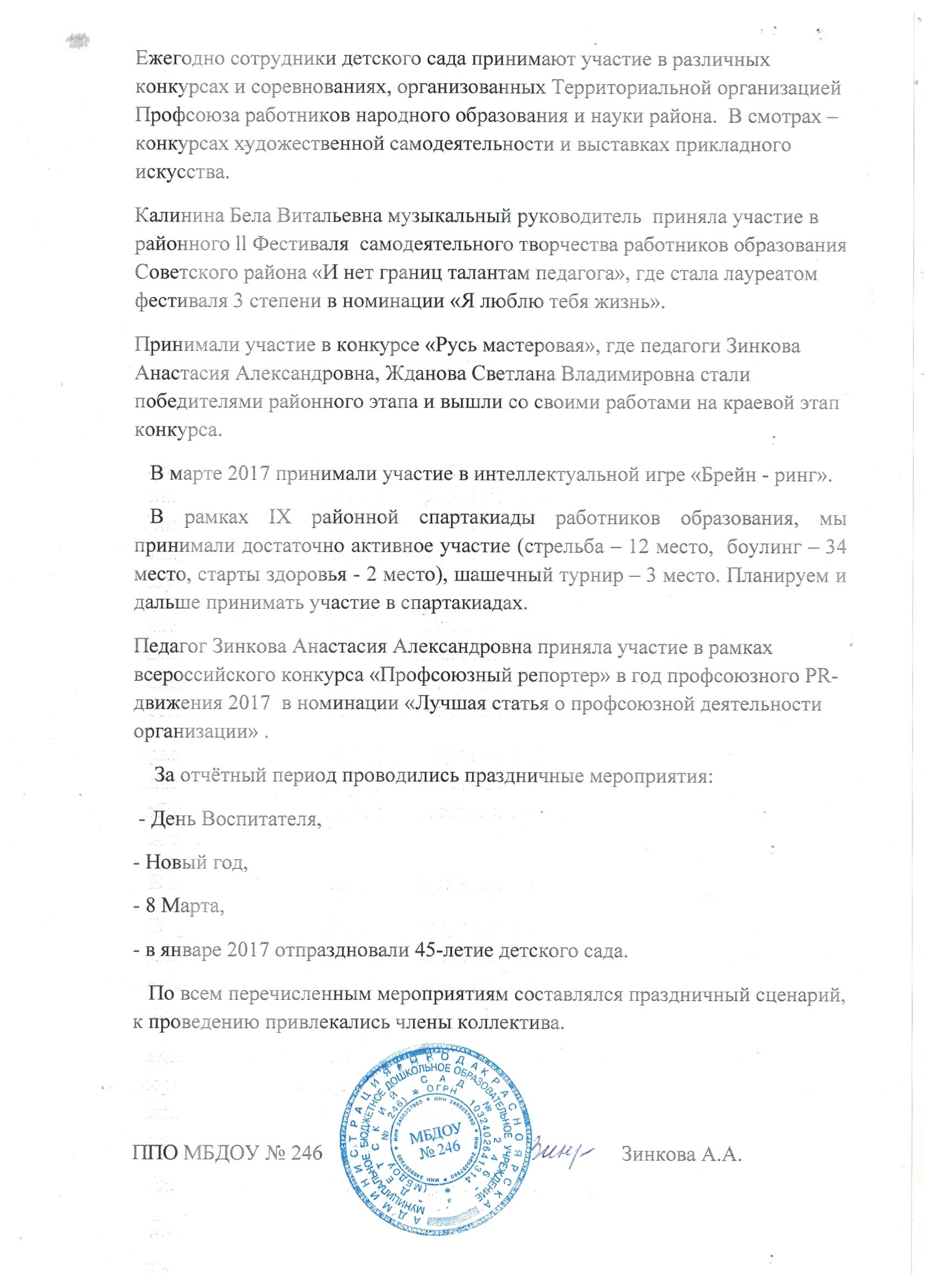 